АКТ № 000 от 26 апреля 2024 г.
приемки-сдачи оказанных услуг        Мы, нижеподписавшиеся, Анчуков Юрий Сергеевич представитель ИСПОЛНИТЕЛЯ, с одной стороны и                 представитель ЗАКАЗЧИКА с другой стороны, составили настоящий акт в том, что ИСПОЛНИТЕЛЬ оказал и сдал, а ЗАКАЗЧИК принял следующие услуги:
Сумма прописью: девятьсот девяносто девять рублей 00 копеек, в т. ч. НДС 20% - 166 руб 50 коп.Услуги оказаны в полном объеме, в установленные сроки и с надлежащим качеством. Стороны претензий друг к другу не имеют.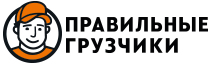 Телефон: +7 (495) 150-33-84Email: msk@pragruzchik.ruСайт: msk.pragruzchik.ruНаименованиеЕд. изм.Кол-воЦенаСумма12345Тестовый заказ 2024-04-26Тест1999,00999,00        Итого:        Итого:        Итого:        Итого:999,00Исполнитель: ООО "ТРУДОВОЙ РЕСУРС"
Адрес: 190005, Г.Санкт-Петербург, ВН.ТЕР.Г. МУНИЦИПАЛЬНЫЙ ОКРУГ ИЗМАЙЛОВСКОЕ, НАБ ОБВОДНОГО КАНАЛА, Д. 118А, ЛИТЕРА Х, ОФИС 36, РАБОЧЕЕ МЕСТО 2
Расчетный счет: 40702810603500029657
Кор. счет: 30101810745374525104
Банк: ООО "Банк Точка"
ИНН: 7842116922
КПП: 783901001
БИК: 044525104Заказчик: Название заказчика
Адрес: 
Расчетный счет: 
Кор. счет: Банк: ИНН: 
КПП: БИК: 